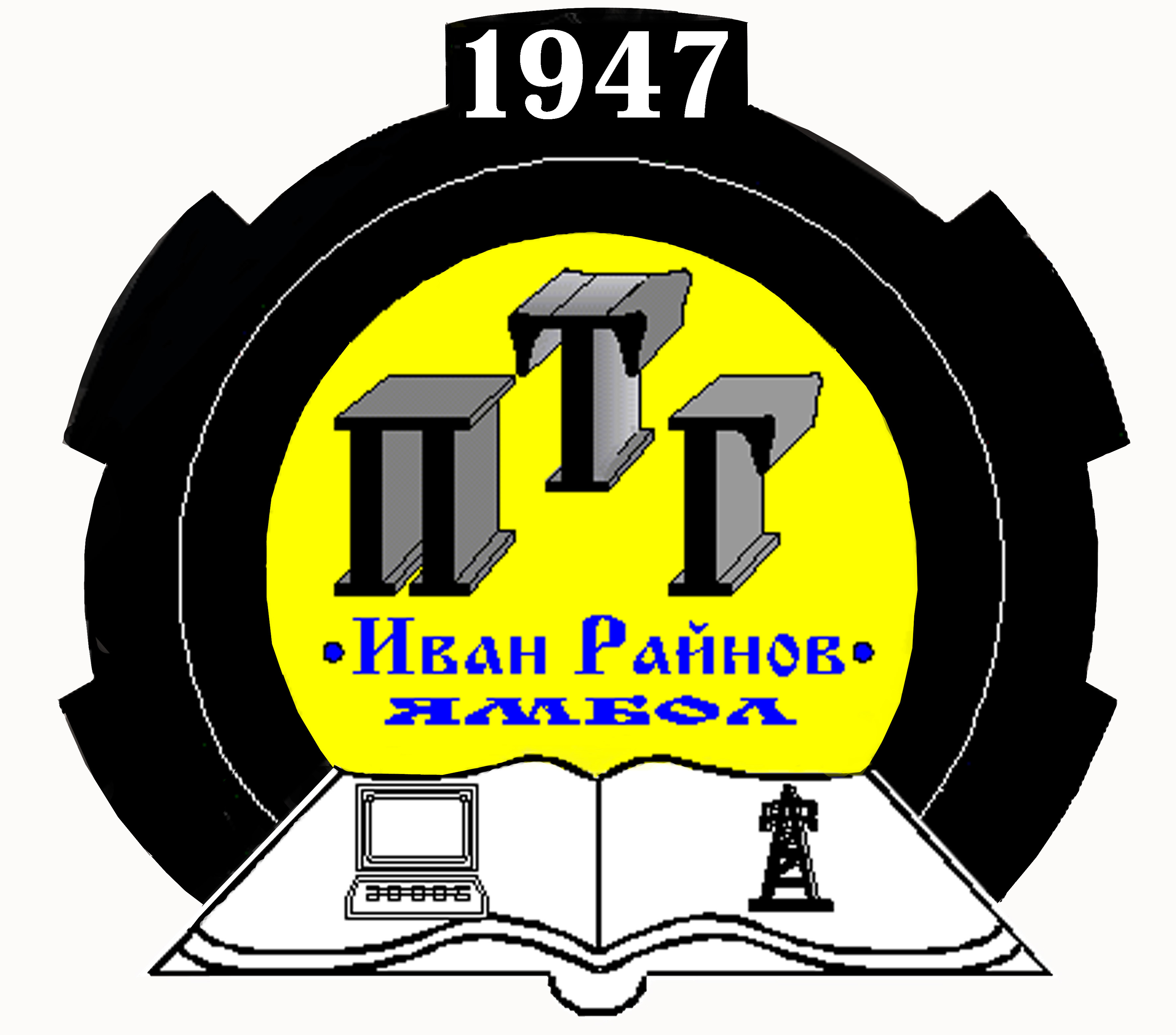 ДО: Г-ЖА ЕМИЛИЯ КРЕМЪКОВАДИРЕКТОРПТГ „ИВАН РАЙНОВ“гр. ЯМБОЛЗ А Я В Л Е Н И Еза издаване на оригинал/дубликат на………………………………………….…………..…………………..…………..вид документ (удостоверение, свидетелство, диплома)от …………………..………………………..…….…………………………………………..име, презиме, фамилиязавършил ………………………………………….…………………………………………. клас, етап, степен на образование…………………………………………………………………………………………………профил, професия, специалностпрез учебната ……….…./……………….. година в … ……………………………………………………………………………….…………..…..вид, наименование и местонахождение на институцията………………………………………………………………………..…….….………………Издаването на документа се налага поради следните причини: ………….………………………………………………………………………………………………………………….Приложени документи: ………………………………………………………………………………За контакти: телефон …………………., е-mail ……………………………………………. Пълномощно № …………………………………………..……………………………………на ……………………………………………………………………………………………….име, презиме, фамилия  Дата: ………………….   гр./с…………………….. 			                	Подпис:                   							Име, фамилия …………………………